                                        Jedálny lístok 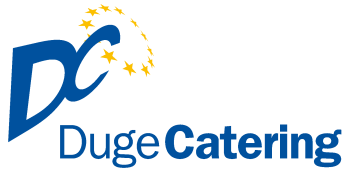 Pokrmy nie sú pripravované z geneticky modifikovaných surovín. Jedlá  môžu obsahovať možné alergény:vajcia, múku /pšeničná/, sóju, orechy vlašské, orechy lieskovca, mandle, arašidy, mlieko, sezam.Sobota: 11.07.2020  0,4 l  	Zemiaková polievka                          						             1,9                                                     110 g/300g 	Bravčové kare na bylinkovom masle, ryža, uhorka                          1       	 Nedeľa: 12.07.2020 0,4 l	Kuracia  polievka s mrvenicou  							    1,3,7,9   110g/250g 	Kuracie prsia marinované, zemiaky, kompót                   	     1,10 